Pre-Activity Test Answer KeyInstructions: The purpose of this practice is to refresh your knowledge in graphing data and hypothesis testing of paired samples. Graph the paired data provided in the table below. Remember to label your graph. Then, compute a p-value using the T-distribution for the required testing. Also remember to answer in terms of the problem.The Oregon Department of Health website provides information on the cost-to-charge ratio (the percentage of billed charges that are actual costs to the hospital). The table displays the cost-to-charge ratios for both inpatient and outpatient care in 2002 for a sample of six Oregon hospitals:Make a chart for the data in the above table. Remember to title the graph and label the axes.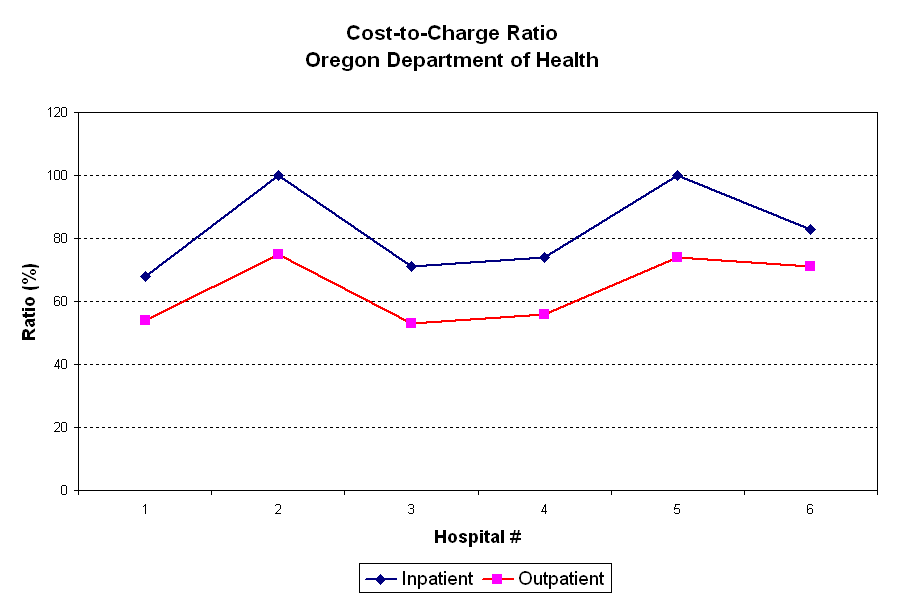 Does evidence exist that the mean cost-to-charge ratio for Oregon hospitals is lower for outpatient care than for inpatient care? Use a significance level of α = 0.05. Hypothesis testingCalculate the data difference: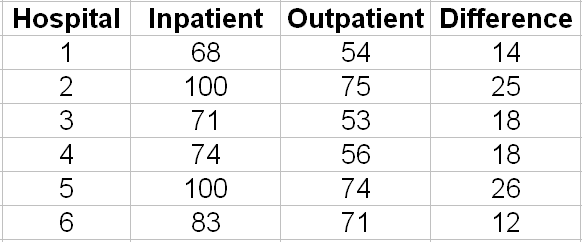 Calculate the differences mean  and standard deviation of the differences :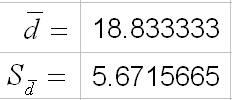 Set up your hypothesis:Compute the p-value  using T-distribution: Calculating t-value for:  Using a calculator or the tables: Compare the  and p-values: 0.000228 < 0.05  or   p-value < αConclude the test:Because the p-value is less than the level of significance α, the data does not support H0. Then, at the 5% level of significance, the available data shows that Oregon hospitals’ cost-to-charge ratio inpatient care is greater than their cost-to-charge ratio outpatient care.Hospital2002 Inpatient Ratio2002 Outpatient Ratio16854210075371534745651007468371